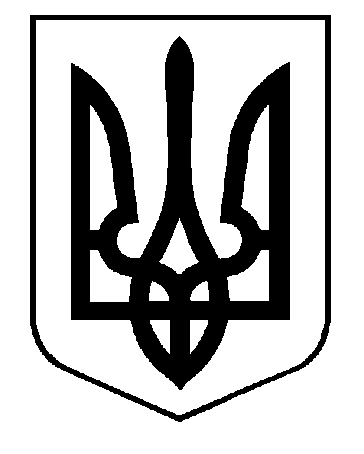 УКРАЇНАВИКОНАВЧИЙ КОМІТЕТСАФ’ЯНІВСЬКОЇ СІЛЬСЬКОЇ РАДИ ІЗМАЇЛЬСЬКОГО РАЙОНУ ОДЕСЬКОЇ ОБЛАСТІ  РІШЕННЯ24 червня 2022 року										№  120Про надання дозволу на прийняття в даржитлового будинку, в якому зареєстрована дитинаВідповідно до ст. 34 Закону України «Про місцеве самоврядування в Україні»,ст. 17, 18 Закону України «Про охорону дитинства», розглянувши заяву ХХХХХХХХ про надання дозволу ХХХХХХХ на прийняття в дар від ХХХХ житлового будинку за адресою: Одеська область, Ізмаїльський район, с. ХХХХХ, вул. ХХХХХХ, ХХХ, в якому зареєстрована дитина ХХХХХХХХХХ, ХХХХХХХ р. н., та надані документи, враховуючи інтереси дитини, виконавчий комітет Саф’янівської сільської ради Ізмаїльського району Одеської областіВИРІШИВ:Надати ХХХХХХХХ дозвіл на прийняття в дар від ХХХХХХ житлового будинку за адресою: Одеська область, Ізмаїльський район, с. ХХХХХХ, вул. ХХХХХХ, Х, в якому зареєстрована дитина ХХХХХХХХ, ХХХХХХХ р. н., оскільки при цьому права дитини не будуть порушені.Контроль за виконанням даного рішення покласти на заступника Саф’янівського сільського голови Ізмаїльського району Одеської області Чепоя І. Г.Саф’янівський сільський голова                                                              Наталія ТОДОРОВА